令和２年６月　吉日各　位上尾市観光協会会長　畠山　稔「コロナに負けるな！あげおグルメ応援お食事券」販売事業のご案内木々の緑が深まる季節となりましたが、貴店におかれましては、ますますご盛栄のこととお喜び申し上げます。また、平素より上尾市観光協会へ格別のご高配を賜り、厚く御礼申し上げます。さて、先日新型コロナウイルス感染症の緊急事態宣言は解除されましたが、今後しばらくは国民全体で感染症の終息に向けた努力を続けなければならない状況となっております。このような中、上尾市観光協会では、市内の飲食店を応援し、市民の飲食店利用の促進を図るため「コロナに負けるな！あげおグルメ応援お食事券」を販売しております。つきましては、この文書２枚目の取扱要領をご確認の上、本事業へご参加をお願いしたいと存じます。また、お申込みいただきますと自動的に、「あげおグルメサイト」へも登録させていただきweb上でもPRいたします。また、事業には参加せず「あげおグルメサイト」への登録のみ希望でも対応いたします。よろしく、お願いいたします。　　　　　　　　　　　　　　　　　　申込先　上尾市観光協会（担当：安孫子）〒362-0042　上尾市谷津2-1-50　上尾市プラザ22内　　　　　　　　　　　　　　　　　　ＴＥＬ　048-775-5917　 ＦＡＸ　048-775-5024電子メール：info@ageo-kankou.com　　　　コロナに負けるな！あげおグルメ応援お食事券　取扱要領１　目　　的　　新型コロナウイルス感染症により、影響が出ている飲食店への利用促進を図り飲食店への応援、市民の利便に繋げるものである。２　主　　催　　上尾市観光協会３　参加対象　　あげおグルメサイト登録店　登録費無料。４　販売場所　　あげお お土産・観光センター：営業時間10：30～18：30休月曜上尾市観光協会：営業時間9：00～16：00休土、日、祝日　　　　　　　　上尾駅自由通路での販売（期間中数日）５　有効期限　　令和３年１月１１日（月、祝日）まで６　仕　　様　　￥1000のお食事券に￥300円の付加を付け販売。（プレミア分は観光協会で負担。）７　発行数　　　3000枚（１回の購入で１人５枚まで購入可能）　　　　　　　　500円+500円+300円券で１枚８　対応商品　　飲食に係わる商品のみ使用可能。　　　　　　　　店内の飲食及びテイクアウト、デリバリーにも対応。９　釣銭対応　　つり銭はださない。１０告知方法　　・参加店にはお食事券が使えるお店の「ステッカー」を配布　　　　　　　　・観光協会ホームページ　　　　　　　　・チラシ配布等１１換金方法　　上尾市観光協会事務所で現金での換金又は指定口座へ振込１２換金期間　　令和３年１月末日まで１３参加方法　　この文書３・４枚目にご記入の上、FAXまたはメールで観光協会へ「コロナに負けるな！あげおグルメ応援お食事券事業」登録店舗申込書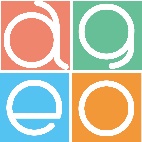 受付：上尾市観光協会ＦＡＸ返送先：048-775-5024　　電子メール：info@ageo-kankou.com　　　　　　　　　　　　　　　　　　　　　　　　※掲載内容に変更が発生した場合、随時お知らせください※「お食事券」の取り扱いを希望されない場合は、換金方法へ記入の必要はありません。店舗名（必須）（よみがな）店舗名　連絡先（必須）電話：　　　　　　　　　　　　　　　　　公開（いずれかにチェック：□可　・□不可　）連絡先（必須）FAX：　　　　　　　　　　　　　　　　　　　　 　　公開はしません連絡先（必須）メール：　　　　　　　　　　　　　　　　　　　　　公開はしません連絡先（必須）ご担当者名：　　　　　　　　　　　　　　　　　　　公開はしません連絡先（必須）店舗所在地（複数可）サービス□デリバリー　　　□テイクアウト　　　□ネット販売　　　□その他　（いずれかにチェック）サービス営業時間：サービステイクアウト提供時間：サービス定休日：サービス駐車場：いずれかにチェック：□あり　・□なし　　　　※「あり」の場合、台数等ご記入ください。サービスその他の具体的な内容ジャンル（複数チェック可）□フランス料理　　□イタリア料理　　□中華料理　　□日本料理・寿司　　□多国籍料理□居酒屋・バー　□カフェ　　□ラーメン　　□カレー　　□焼肉・ステーキ□そば・うどん　　□パン　　□菓子　　□パーティー料理　　□自然食　　□小売店商品内容（必須）（商品名・価格・ＰＲポイント）コロナ対策（社会的な距離確保等、具体的な取組みをご記入ください）お支払い方法（現金、クレジットカード、電子マネー、取扱いブタンド名等ありましたらご記入ください）写真写真掲載をご希望の方は、上記メールアドレスにご送付ください（最大５枚）リンク（掲載を希望するリンクのＵＲＬをご記入ください　ＨＰ／ＳＮＳ等　複数可）自由記述（お店のＰＲ、お客様へのメッセージ等、自由に記述して下さい（１００字まで）換金方法（どちらかに〇を付けてください。）（　　　）①　食事券を持参の上　現金で換金（　　　）②　食事券を事前に観光協会へ郵送し後日振込（埼玉りそな銀行上尾支店以外は振込手数料をご負担いただきます。）②の場合ご記入ください。